       DATES TO REMEMBER: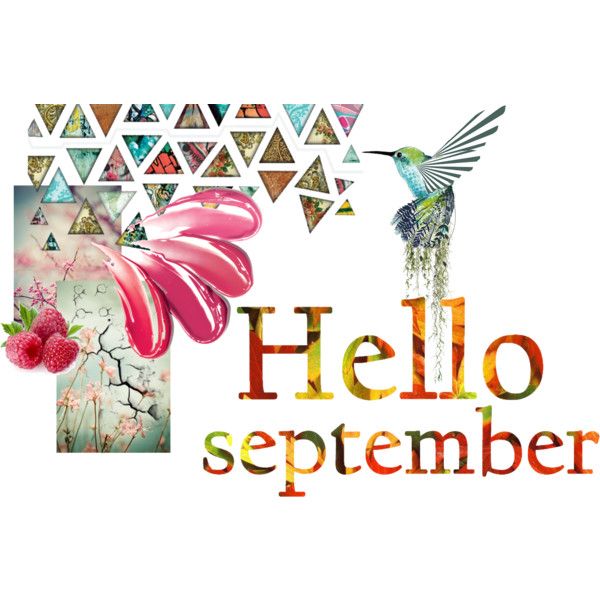 SEPT. 3RD: LABOR DAY – * HOLIDAY *SEPT. 6TH, 13TH, 20TH , 27TH : SNEAKER-CISE IN NIMS @ 10 AM  SEPT. 10TH: MONTHLY CRAFT IN NIMS@ 10amSEPT 20TH: BDAY CELEBRATION IN NIMS @ 1:45pmSept. 21st: PUPPET SHOW IN NIMS W/ MRS. SEEBER @ 10AM